موفق باشیدنام: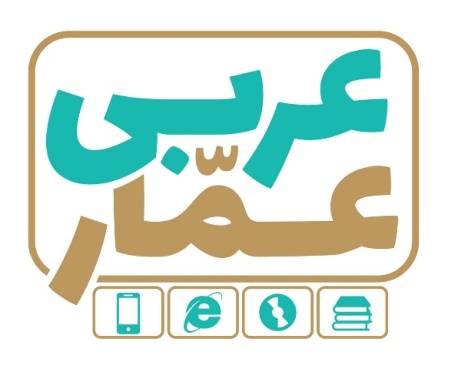 تاریخ امتحان:نام خانوادگی:ساعت برگزاری:نام دبیر طراح سوالات:مدت زمان امتحان:عربی هشتمنوبت دومعربی هشتمنوبت دومعربی هشتمنوبت دومردیفسؤالاتسؤالاتبارم1نام هر تصویر را در زیر آن بنویسید.   ( ذَنْب ، شُرْطيّ ، مُمَرِّض ، الفرس )نام هر تصویر را در زیر آن بنویسید.   ( ذَنْب ، شُرْطيّ ، مُمَرِّض ، الفرس )0.51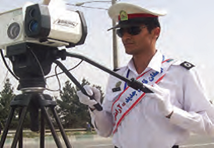 ...........................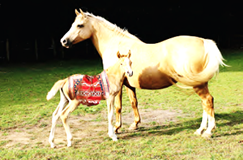 ...........................0.5۲مترادف یا متضاد را ازبین کلمات ، انتخاب کنید و در جای خالي بنویسید.( أمسِ ـ کَوکَب ـ مَسْموح ـ  نَجْم ـ غدا )          ........ = ........                    ........ # ........مترادف یا متضاد را ازبین کلمات ، انتخاب کنید و در جای خالي بنویسید.( أمسِ ـ کَوکَب ـ مَسْموح ـ  نَجْم ـ غدا )          ........ = ........                    ........ # ........0.5۳با توجه به متن ، به پرسش ها پاسخ کوتاه دهید. في مُهِمَّةٍ إداریّةِ في إیرانَ أَبوهُ موظَّفٌ هُوَ صالِحٌ یَعیشُ في مَشهَدَ . أُسرَةُ صالحٍ یَفْرحونَ لِأَنَّهُم یَذْهبونَ غَداً إلي شَمالِ مَدینةِ جویبار هُناكَ مَدینةٌ جَميلةٌ و فيها رجِالٌ ریاضيّونَ ناجِحونَ صالحٌ یُحِبُّ الرّیاضةَ هُمْیُسافِرونَ بِا لحافِلةِ وَ یَنظُرونَ إلي مَناظِرَ جميلةٍ.الف : لماذا یَفْرَحُ صالحٌ وَ أُسرتُهُ ؟ .........................        ب : إلي أَینَ یَذهَبونَ ؟ .........................        ج : ما مِهْنَةُ أ بيهِ ؟ .........................                د : مَتي یَذهَبونَ إلي السَّفَرِ ؟ .........................        با توجه به متن ، به پرسش ها پاسخ کوتاه دهید. في مُهِمَّةٍ إداریّةِ في إیرانَ أَبوهُ موظَّفٌ هُوَ صالِحٌ یَعیشُ في مَشهَدَ . أُسرَةُ صالحٍ یَفْرحونَ لِأَنَّهُم یَذْهبونَ غَداً إلي شَمالِ مَدینةِ جویبار هُناكَ مَدینةٌ جَميلةٌ و فيها رجِالٌ ریاضيّونَ ناجِحونَ صالحٌ یُحِبُّ الرّیاضةَ هُمْیُسافِرونَ بِا لحافِلةِ وَ یَنظُرونَ إلي مَناظِرَ جميلةٍ.الف : لماذا یَفْرَحُ صالحٌ وَ أُسرتُهُ ؟ .........................        ب : إلي أَینَ یَذهَبونَ ؟ .........................        ج : ما مِهْنَةُ أ بيهِ ؟ .........................                د : مَتي یَذهَبونَ إلي السَّفَرِ ؟ .........................        2۴کلمات مشخص شده را ترجمه کنید.في شَمالِ إیرانَ غاباتٌ جَمیلةٌ. .................. أکَلْتُ مِن ثَمرَةِ شَجَرةِ التَّمْرِ   ..................کلمات مشخص شده را ترجمه کنید.في شَمالِ إیرانَ غاباتٌ جَمیلةٌ. .................. أکَلْتُ مِن ثَمرَةِ شَجَرةِ التَّمْرِ   ..................0.5۵ترجمه صحیح را انتخاب کنید.الف:أَ تَعرِفونَ أَ جوِبةً صَحيحةً؟       آیا پاسخ صحیح را مي دانند. □ آیا پاسخ های صحیح را مي دانید □ ب: نَحنُ نَقدِرُ عَلَي قِراءةِ النُّصُوصِ        ما قادریم بر خواندن متن □       ما مي توانيم متن ها را بخوانيم□ .ترجمه صحیح را انتخاب کنید.الف:أَ تَعرِفونَ أَ جوِبةً صَحيحةً؟       آیا پاسخ صحیح را مي دانند. □ آیا پاسخ های صحیح را مي دانید □ ب: نَحنُ نَقدِرُ عَلَي قِراءةِ النُّصُوصِ        ما قادریم بر خواندن متن □       ما مي توانيم متن ها را بخوانيم□ .0.5۶ترجمه ناقص را کامل کنید.الف : اَلسُّکوتُ ذَهَبٌ وَ الکلامُ فِضَّةٌ. سکوت كردن ................ است و سخن گفتن ................ است.ب : ) إنَّ اللهَ یَغْفِرُ الذُّنوبَ جَميعاً ( قطعا خداوند همه ................ را ................ترجمه ناقص را کامل کنید.الف : اَلسُّکوتُ ذَهَبٌ وَ الکلامُ فِضَّةٌ. سکوت كردن ................ است و سخن گفتن ................ است.ب : ) إنَّ اللهَ یَغْفِرُ الذُّنوبَ جَميعاً ( قطعا خداوند همه ................ را ................17با توجه به جمله های ترجمه شده ، فقط فعل جمله مقابل را ترجمه کنید.با توجه به جمله های ترجمه شده ، فقط فعل جمله مقابل را ترجمه کنید.0.58زیرکلمه نا هماهنگ در هر ردیف راخط بکشید.الف : عُشّ ، فَرْخ ، عُصْفور ، شَلال                          ب: قَریة ، مُدُن ، مُحا فَظة ، أَ زْهارزیرکلمه نا هماهنگ در هر ردیف راخط بکشید.الف : عُشّ ، فَرْخ ، عُصْفور ، شَلال                          ب: قَریة ، مُدُن ، مُحا فَظة ، أَ زْهار0.59ترجمه کنید.الف _ سَوف أَصیرُ شُرطیاً لِخدْمةِ النّاس .......................................................ب - ( وَ لا یَظلِمُ رَبُّکَ أَ حَدا ) .......................................................ج _ أَنتُم لا تَصعَدونَ الجَبَل غَداً ....................................................... د _ مَنْ یَعْلمُ مِنکُم حِکمَةً حَولَ الفُرصَةِ .......................................................ه _ سَوف تَرْجِعُ العُصْفورةُ عِنْدَ فِراخِها في العُشِّ. .......................................................ترجمه کنید.الف _ سَوف أَصیرُ شُرطیاً لِخدْمةِ النّاس .......................................................ب - ( وَ لا یَظلِمُ رَبُّکَ أَ حَدا ) .......................................................ج _ أَنتُم لا تَصعَدونَ الجَبَل غَداً ....................................................... د _ مَنْ یَعْلمُ مِنکُم حِکمَةً حَولَ الفُرصَةِ .......................................................ه _ سَوف تَرْجِعُ العُصْفورةُ عِنْدَ فِراخِها في العُشِّ. .......................................................0.5۱۰هر کلمه را در جلوی توضیح مربوط به آن بنویسید. ) یک کلمه اضافي است. (                                (  ضَغطُ الدِّم ، الشَّلال ، اَلدُّموعِ ، الزَّمیلة ، اَلطّائرة (الف _ قَطراتٌ جاریةٌ مِنَ العَينِ                 .................     ب _ طالبةٌ في صَفَّنا      .................ج _ تَذْهَبُ بها إلي سَفْرةٍ فَوقَ السَّحابِ       .................     د _ مَکانُ سُقوطِ الماءِ    .................هر کلمه را در جلوی توضیح مربوط به آن بنویسید. ) یک کلمه اضافي است. (                                (  ضَغطُ الدِّم ، الشَّلال ، اَلدُّموعِ ، الزَّمیلة ، اَلطّائرة (الف _ قَطراتٌ جاریةٌ مِنَ العَينِ                 .................     ب _ طالبةٌ في صَفَّنا      .................ج _ تَذْهَبُ بها إلي سَفْرةٍ فَوقَ السَّحابِ       .................     د _ مَکانُ سُقوطِ الماءِ    .................1۱۱با توجه به تصویر به پرسش ها پاسخ دهید.با توجه به تصویر به پرسش ها پاسخ دهید.1۱۱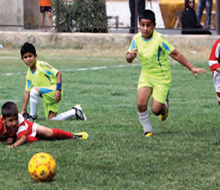 الف _ أَینَ یَلعَبُ الطُّلّابُ؟ ...................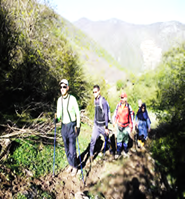 ب _ متي تَذْهَبونَ إلي الجَبَلِ ؟ ...................1۱۲یک فعل ماضي و یک فعل مضارع را در جمله مشخص کنید.اَلرِّجالُ شاهَدوا أَنَّ الغَزالَتَينِ تذهبان إلي العَينِ الجاریةِ( فعل ماضی ............. )  ( فعل مضارع ............. )یک فعل ماضي و یک فعل مضارع را در جمله مشخص کنید.اَلرِّجالُ شاهَدوا أَنَّ الغَزالَتَينِ تذهبان إلي العَينِ الجاریةِ( فعل ماضی ............. )  ( فعل مضارع ............. )0.5۱۳برای هر جمله فعل ماضي یا مضارع مناسب انتخاب کنید. الف _ أَیُّها الرُّجالُ .................... مَعاني الکَلَماتِ         شَرَحتُم □ شَرَحنَ □ب _ هُما .................... في المَلعَبِ                                لعِبتُما □ لَعِبَتا  □ج _ اَلصَّیّادونَ .................... الشَّبَکَةَ لِصِيدِ السَّمَکَه           تَقذِفُ □ یَقذِفونَ □   د _ نَحنُ .................... لِأَولادِنا لِلسَّفرةِ                         نَسمَحُ □ أَسْمَحُ □  ه _ أَیَّتُها الطَّبیباتُ هَل .................... المَرضي  ؟             تَفحَصنَ □ یَفحَصنَ □ و _ أَنْتِ سَوفَ .................... والِدَتَک                       تَشکُرانِ □ تَشکُرینَ □            برای هر جمله فعل ماضي یا مضارع مناسب انتخاب کنید. الف _ أَیُّها الرُّجالُ .................... مَعاني الکَلَماتِ         شَرَحتُم □ شَرَحنَ □ب _ هُما .................... في المَلعَبِ                                لعِبتُما □ لَعِبَتا  □ج _ اَلصَّیّادونَ .................... الشَّبَکَةَ لِصِيدِ السَّمَکَه           تَقذِفُ □ یَقذِفونَ □   د _ نَحنُ .................... لِأَولادِنا لِلسَّفرةِ                         نَسمَحُ □ أَسْمَحُ □  ه _ أَیَّتُها الطَّبیباتُ هَل .................... المَرضي  ؟             تَفحَصنَ □ یَفحَصنَ □ و _ أَنْتِ سَوفَ .................... والِدَتَک                       تَشکُرانِ □ تَشکُرینَ □            1.5